iTEAMS Impacts Teaching Practices and Learning Experiences
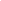 Molly Todd, a Teacher on Special Assignment who is overseeing the Integrating Technology Engineering and Math/Science (iTEAMS) grant gave an update to the Board on the initiative's progress. iTEAMS is a professional development research project designed to provide teachers with support to deepen their content knowledge and pedagogy to promote STEM education aligned to the Common Core State Standards in Mathematics and Next Generation Science Standards. This is the first year of the three-year, $1.5 million grant serving 58 teachers - 32 of which are from SRCS - and their students in grades 3-8. Glenwood third graders Lucy and Leyla talked about what they learned in an engineering earthquake project and Maggie, a Davidson Middle School eighth grader, highlighted her learning from a unit on density of liquids. A video created by Sun Valley Teacher John Flanagan was shown, which brought to life many classroom projects and off-site explorations. Lastly, Davidson Middle School teacher Adam Singer shared how he has shifted classroom projects thanks to iTEAMS and how he has seen deep thinking and learning his students are doing as they move through projects in building bridges and 3D printing, noting the iTEAMS approach encourages students to iterate to improve upon their projects as they are building their projects. Trustees expressed appreciation for the valuable lessons iTEAMS is building for students: you need a strong base; don't give up; learn from each other; have a willingness to try new things; and the value of discipline.